MøtereferatStyremøte 02.05.2022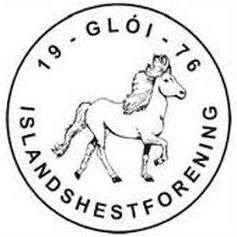 Dato: 02.05.2022Møteleder: Marion GjertsåsSted: TeamsReferent: Lillian U. MathisenTilstede: Marion Gjertsås, Lillian Uthus Mathisen, Marte Finseraas, Gry Tvedten Aune, Sendes til: alle i styretForfall:, Julie Meyer Nielsen, Torunn Nordvik Ida-Kathrin Gjerstad Nærbøvik, Anne Sofie HegstadPostes på hjemmesiden.Sak nr.TekstAnsvar1Leieavtale og samarbeidsavtale med Stugudalshester i forbindelse med Mountain Gaits 2022Styret har fått tilsendt det siste utkastet til avtalen som skal fremmes til Stugudalshester. 4 av styrets medlemmer deltar i møtet og vi er dermed mange nok til å fatte et vedtak i denne saken.Med dette forslaget så øker Gloi sine kostnader med 26 000 kr i forhold til det som ble besluttet av Årsmøtet.Beslutning i styret:Antall stemmeberettigede: 4 av 7 medlemmer i styretAntall stemmer for forslaget: 4Antall stemmer mot forlaget: 0Styret stemmer med dette for at dette forslaget kan fremmes til StugudalshesterMGJ